Director’s Report - 2019Dear members, on behalf of the board and management I would like to take this opportunity to thank everyone for their support during the past year.2018 was not without its challenges and neither will 2019 be but we will press on.In 2018 we improved our club with the advent of a new restaurant, a new TAB, A new lighting system, a complete furniture make over, new carpet, updated and new digital signage, an entire paint job inside the club and a complete new digital footprint comprising a new website.Our new restaurant is the very popular Happy Gathering Chinese Restaurant operated by Thomas and Patti and has brought many new people into our club.There is still more to do in 2019 and in continually investing in the club we hope to remain relevant.During 2018 we experienced tough trading conditions but managed to come out the other side with some optimism when looking towards the future. That aside we understand that Redfern just isn’t what it was up to a couple of years ago and we need to keep both eyes on the future and not rest on our laurels as our local business landscape is fluctuating constantly. Just how much it fluctuates we will have to wait and see but given what we have seen during the past couple of years we might be in for a turbulent ride.The above comments are made with the best of intentions in mind and are done so being totally and utterly realistic.On a positive note the club continues to trade with no debt, absolutely no borrowings what so ever and generates enough cash each year to more than pay its own way. Actually and as the best example of this, all of our renovations and refurbishment completed in early 2018 were done so out of cash flow.This has only been possible due to the outstanding efforts of our management and staff. From the entire board and on behalf of all members we would like to thank Christina, John, Jenny, Danny, Maril, Ebony and Ralph for their efforts and dedication to making the club what it is. While this is the nucleus of a great team it would not be what it is without the guidance and leadership provided by our General Manager Anthony MacAlpine. For those that don’t know Anthony and his team have provided the members with a great destination within Redfern for eight years now. The clubs current strong financial position and ongoing profitability are the results of outstanding efforts provided by Anthony and the team. For these efforts the board would like to thank you all for everything you have done for our club.Let’s hope 2019 can be every bit as good as 2018 and prior years.I hope to see everyone in the club soon,Regards,Cecil MacQuillanChairman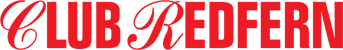 ABN 86 001 064 437159 Redfern StreetRedfernPO Box 3030
Redfern NSW 2016Phone 9699 9928